Open PR 2022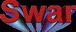 Open PR 2022Open PR 2022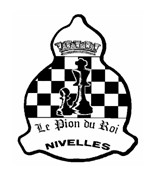 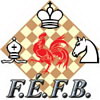 R1R2R3R4R5R6R7R8R9R10R11Classement finalClassement finalClassement finalClassement finalClassement finalClassement finalClassement finalClassement finalClassement finalClassement finalClassement finalClassement finalClassement finalCl.Pr.N.I.ELO N°ClubNom ClubNb partiesRésultatsB Cut1BuchS.BCum.1XDepauw, Christian12085952Wavre11160263.0066.5062.2562.02XMonnier, Samuel61683953Nivelles9132565.0067.5039.7551.03XKelemen,Giovanni91520953Nivelles9121362.5065.0024.0028.04XFervaille, Philippe191210953Nivelles7118760.5063.0022.0030.05XPauwels, Pascal51750953Nivelles5115457.5061.0018.0025.06XGregoire, Cecile121410953Nivelles7114455.5059.0017.5021.07XSamek, Philippe171287953Nivelles9114260.5063.5017.5022.08XPuttemans, Eric211162953Nivelles11113355.5058.5018.0023.09XGonze, Philippe31868953Nivelles5112760.5064.0018.2525.010XColombo, Fabio8152906109960.0063.5018.2523.511XMouchart, Andre111500953Nivelles8109267.5071.0020.0032.012Detienne, Stephane41849952Wavre2108644.0046.508.507.013XGrijp, Peter21892953Nivelles5106261.5065.5015.0028.014XBarbier, Yvon161352953Nivelles10104063.0067.0014.7522.015Drugmand, Benoit151356952Wavre3102444.5047.006.505.016XSemal, Sebastien71549953Nivelles5101253.0056.5011.5019.517Lemoine, Christian101506953Nivelles2100249.0051.004.0011.019XTsiboukas Mario261000953Nivelles698847.5051.0011.2514.520Barbieri, Dario131406953Nivelles398744.5047.005.0011.521XHerman, Jean-Claude181231953Nivelles696449.0052.009.7514.022Feyen, Michel221150953Nivelles395940.5042.503.0010.023Van Oost, Léopold2800194536.0037.000.000.024Willame, Alain2900194535.5036.500.000.025Alleaume, Christophe141371953Nivelles392743.5045.502.507.026Marroye François241000953Nivelles291039.0040.000.000.027XRijmenans Antoine251000953Nivelles685454.0057.005.0010.028XDidrich, Patrick201199953Nivelles785150.0051.000.000.029XFournier, Thierry2310000578744.0045.000.000.0Si croix rouge à côté de votre nom (5 parties jouées minimum)  Vous recevez un prix !Remise de ces prix le 16/12/2022 !Si croix rouge à côté de votre nom (5 parties jouées minimum)  Vous recevez un prix !Remise de ces prix le 16/12/2022 !Si croix rouge à côté de votre nom (5 parties jouées minimum)  Vous recevez un prix !Remise de ces prix le 16/12/2022 !Si croix rouge à côté de votre nom (5 parties jouées minimum)  Vous recevez un prix !Remise de ces prix le 16/12/2022 !Si croix rouge à côté de votre nom (5 parties jouées minimum)  Vous recevez un prix !Remise de ces prix le 16/12/2022 !Si croix rouge à côté de votre nom (5 parties jouées minimum)  Vous recevez un prix !Remise de ces prix le 16/12/2022 !Si croix rouge à côté de votre nom (5 parties jouées minimum)  Vous recevez un prix !Remise de ces prix le 16/12/2022 !Si croix rouge à côté de votre nom (5 parties jouées minimum)  Vous recevez un prix !Remise de ces prix le 16/12/2022 !Si croix rouge à côté de votre nom (5 parties jouées minimum)  Vous recevez un prix !Remise de ces prix le 16/12/2022 !Si croix rouge à côté de votre nom (5 parties jouées minimum)  Vous recevez un prix !Remise de ces prix le 16/12/2022 !Si croix rouge à côté de votre nom (5 parties jouées minimum)  Vous recevez un prix !Remise de ces prix le 16/12/2022 !Si croix rouge à côté de votre nom (5 parties jouées minimum)  Vous recevez un prix !Remise de ces prix le 16/12/2022 !Si croix rouge à côté de votre nom (5 parties jouées minimum)  Vous recevez un prix !Remise de ces prix le 16/12/2022 !